MYM4 Hints Week 17 Wednesday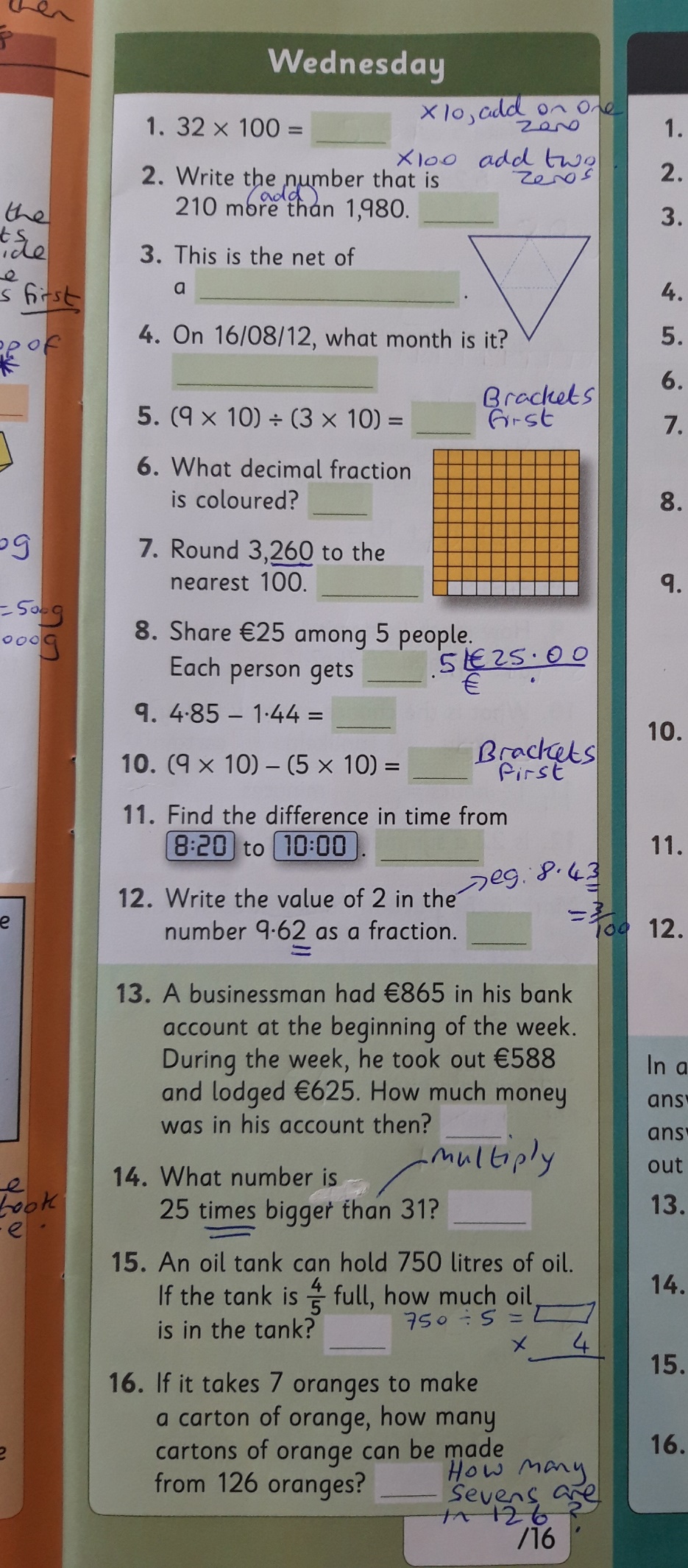 